Governor’s Advisory Board for Telecommunications Relay AgendaJanuary 14, 2022 • 9:00AM – 12:00PMZoom Platform
Open Meeting (Darrin Smith)Roll CallApproval of October 15, 2021 MinutesTAM Staff Reports Director (David Bahar)Maryland Relay Program/GABTR Liaison (Travis Dougherty)MAT Program (Kevin Steffy)Outreach Program (Donna Broadway-Callaman)Finance Update (Leslie Hannibal) Break (10 min.)GABTR Chairman’s Report (Alfred Sonnenstrahl)GABTR Members’ ReportsPublic InputNew BusinessAnnouncementsAdjournInterpreters: Anna Rose, Anne Leahy,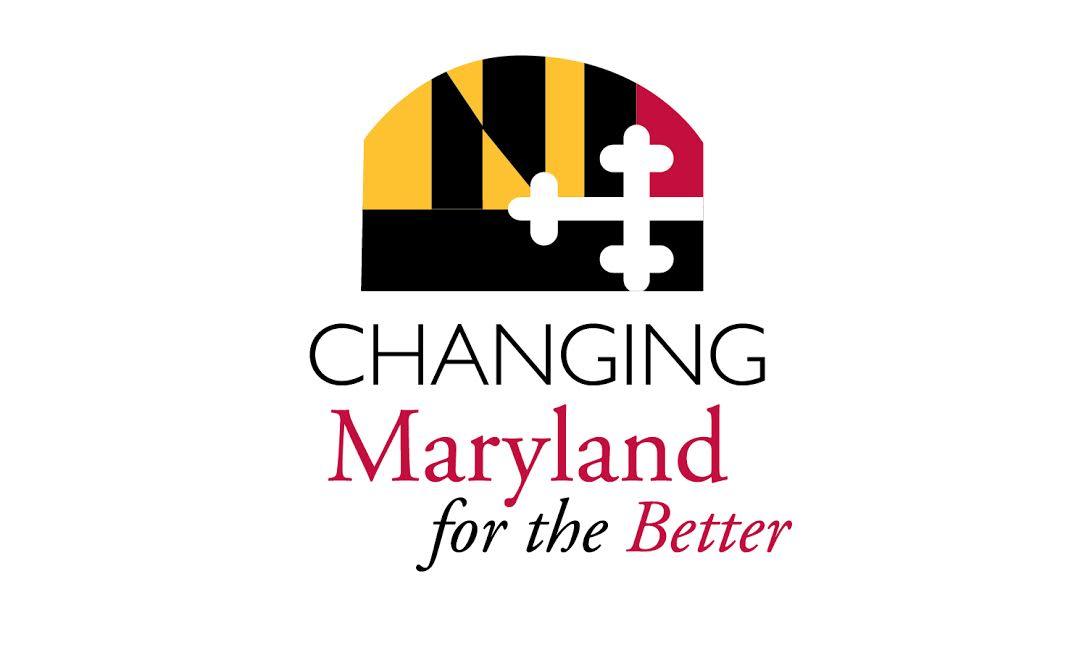 CART: Natalie Ennis